Jazz Pensacola 2024 Student Jazz Competition WinnersJazz Pensacola conducted the Fourteenth Annual, 2024 Student Jazz Competition on Saturday, March 23, in the Ashmore Auditorium on the campus of Pensacola State College. Part of Jazz Pensacola's mission is to encourage and assist emerging jazz musicians during their student years. The jazz community, including musicians and educators, feels that by welcoming students and giving them an opportunity to showcase and develop their talents, we are helping to create the jazz musicians of the future.

Finalists were chosen from the submitted applications, each including recorded performances of two tunes demonstrating their jazz skills. Judges for the event were professional musicians Steve Gilmore, Bob Maksymkow and Bobby van Deusen. Also, the students were accompanied by professional musicians Mary Chavez, Steve Douglas and Jimmy Roebuck.Following are placements and awards. They are all winners.High School Instrumental Division:First Place: Christy Malaise – Pace High School – $400Second Place: Emily Jumonville – Pace High School – $200Third Place: Elaina Rowell – Pace High School – $100Jazz Vocal Division:First Place: Mikael Patriarca – University of West Florida – $500Second Place: Aitana Moore – Niceville High School – $300Third Place: Katherine Nielson – Niceville High School – $150Fourth Place: Brooke Ryan – University of West Florida – $150College Instrumental Division:First Place: David Lyon – University of West Florida – $500Second Place: Nehemiah Trotman – University of West Florida – $300Third Place: Alyssa-James Gray – University of West Florida – $150Thanks to our Sponsors and Jazz Education Team Supporters (JETS)Arts, Culture and Entertainment (ACE)Florida Department of State, Division of Arts and CultureSchmidt’s MusicStuder FoundationDr. Michelle BrandhorstSteve DouglasDerrick FishbackNancy GriffinCarolyn ToksonBobby Van DeusenRoger and Kat VillinesEllen Vinson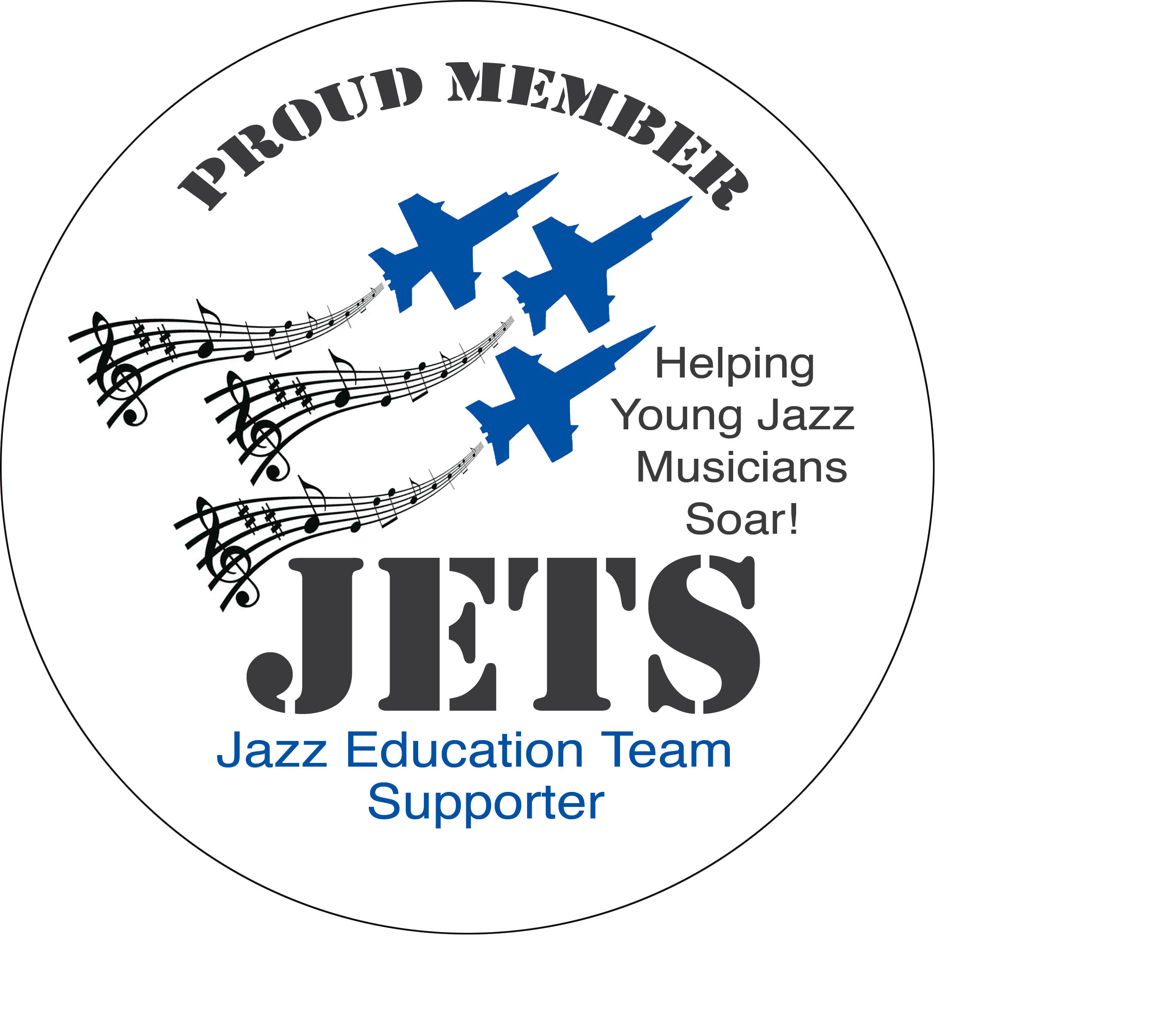 